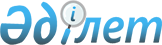 Об утверждении Правил пользования субъектами научной и (или) научно-технической деятельности услугами научных лабораторий коллективного пользованияПриказ Министра образования и науки Республики Казахстан от 19 мая 2011 года № 201. Зарегистрирован в Министерстве юстиции Республики Казахстан 20 июня 2011 года № 7019

      В целях реализации части второй пункта 2 статьи 6 Закона Республики Казахстан от 18 февраля 2011 года "О науке", ПРИКАЗЫВАЮ:



      1. Утвердить прилагаемые Правила пользования субъектами научной и (или) научно-технической деятельности услугами научных лабораторий коллективного пользования.



      2. Комитету науки (Касымбеков Б.А.):



      1) обеспечить в установленном порядке государственную регистрацию настоящего приказа в Министерстве юстиции Республики Казахстан;



      2) после прохождения государственной регистрации опубликовать настоящий приказ в средствах массовой информации.



      3. Контроль за исполнением настоящего приказа возложить на вице-министра Орунханова М.К.



      4. Настоящий приказ вводится в действие по истечении десяти календарных дней со дня его официального опубликования.      Министр                                    Б. ЖумагуловУтверждены          

Приказом Министра образования

и науки Республики Казахстан

от 19 мая 2011 года № 201   

Правила пользования субъектами научной и (или)

научно-технической деятельности услугами научных

лабораторий коллективного пользования

      1. Настоящие правила пользования субъектами научной и (или) научно-технической деятельности услугами научных лабораторий коллективного пользования (далее – Правила) определяют порядок пользования и условия допуска к оборудованию для проведения научно-исследовательских и опытно-конструкторских работ (далее – НИОКР) субъектами научной и научно-технической деятельности.



      2. Научные лаборатории коллективного пользования (далее – Лаборатории) осуществляют свою деятельность в соответствии с Законом Республики Казахстан от 18 февраля 2011 года "О науке" и Типовым положением о научных лабораториях коллективного пользования, утвержденным приказом Министра образования и науки Республики Казахстан от 19 мая 2011 года № 200 (зарегистрирован в Реестре государственной регистрации нормативных правовых актов за № 7013).



      3. Работники Лаборатории обеспечивают сохранность оборудования, поддержание его в исправном рабочем состоянии, а также его эффективного использования, соблюдают требования в сфере охраны труда, техники безопасности, рекомендации производителей приборов и аналитического, научно-исследовательского оборудования по их эксплуатации.



      4. Лаборатория обеспечивает допуск к приборам и выполнение исследований (в рамках утвержденных научных направлений) студентам, магистрантам, докторантам, молодым ученым и сотрудникам научной организации или высшего учебного заведения, в структуре которого находится Лаборатория.

      Допуск иных субъектов научной и (или) научно-технической деятельности осуществляется на основании договора.



      5. Допуск к научному оборудованию осуществляется с письменного согласия заведующего Лабораторией после проведения инструктажа по технике безопасности в присутствии руководителя занятий и инженера, в чьем ведении находится оборудование.



      6. Субъекты научной и (или) научно-технической деятельности (далее – Заказчик), осуществляющие научную и (или) научно-техническую деятельность, подают заявки на проведение НИОКР по форме, согласно приложению 1 к настоящим Правилам.



      7. В соответствии с задачей проведения услуг НИОКР заявка передается лаборатории коллективного пользования для определения и выполнения исследования.



      8. Заведующим Лабораторией анализируется заявка на предмет возможности выполнения заказанных работ и согласования их количества, на этой основе определяется дата выдачи результатов выполняемых работ. При необходимости проводятся консультации с Заказчиком. В случае если выполнение заявки невозможно, заведующим Лабораторией с момента поступления заявки дается мотивированное обоснование отказа в письменном виде.



      9. Между Лабораторией и Заказчиком заключается договор на оказание услуг по проведению, выполнению научно-исследовательских и опытно-конструкторских работ, по форме, согласно приложению 2 к настоящим Правилам.



      10. Лаборатория обеспечивает конфиденциальность проводимых НИОКР, соблюдение права интеллектуальной собственности Заказчика.



      11. Заказчик может присутствовать при выполнении некоторых видов аналитических и исследовательских работ, и рекомендовать инженеру научного оборудования области исследования, методики исследования и получать информацию о результатах работы.



      12. Выполнение заказов контролируется заведующим Лабораторией.

      После выполнения работ заведующий лаборатории совместно с исполнителем (-ями) подготавливает отчет по форме, согласно приложению 3 к настоящим Правилам, в течение трех рабочих дней и по результатам выполненных работ в виде протокола проведения услуг на НИОКР, по форме согласно приложению 4 к настоящим Правилам передает его Заказчику.



      13. Выполненная работа передается по акту выполненных работ по форме, согласно приложению 5 к настоящим Правилам, подписываемому уполномоченными представителями сторон. Заказчик в течение трех рабочих дней подписывает акт сдачи-приемки либо представляет мотивированный отказ от приемки. В случае, если в установленные сроки (в течение трех дней) мотивированный отказ от заказчика не поступил, работа считается выполненной надлежащим образом.



      14. Заказчик в случае неудовлетворенности результатами оказываемых услуг на проведение НИОКР в письменном виде выражает свои претензии в заявлении на имя первого руководителя вуза или научной организации.



      15. Оплата Заказчиком выполненных на основании Договора работ (оказанных услуг) или их части, осуществляется наличным или безналичным расчетом, путем внесения денежных средств в кассу или по безналичному расчету путем перечисления на расчетный счет Исполнителя.

Приложение 1             

к Правилам пользования субъектами  

научной и (или) научно-технической  

деятельности услугами научных     

лабораторий коллективного пользования                                                                Форма                                          в _________________________

                                        от __________________________

                                       (полное наименование субъекта)

                                Заявка

    на оказание услуг по проведению научно-исследовательских

                   и опытно-конструкторских работ_______________________________________________________________

                    наименование лаборатории

_______________________________________________________________

      субъект научной и (или) научно-технической деятельностидля выполнения следующей (следующих) научно-исследовательских и

             опытно-конструкторских работ (НИОКР)__________________________________________________________

                        наименования работ"____" "_____________" 20__ г.Руководитель юридического лица/физическое лицо

_____________________________________________________________

                                     (Подпись) (Ф.И.О.)

Приложение 2               

к Правилам пользования субъектами научной 

и (или) научно-технической деятельности  

услугами научных лабораторий        

коллективного пользования                                                                      Форма

                         ТИПОВОЙ ДОГОВОР

    на оказание услуг на проведение научно-исследовательских

                 и опытно-конструкторских работ               № ____ от "_____" ___________ 20__ г.      Город ______      __________________________________________, именуемое в

дальнейшем Заказчик, в лице _____________________________, с одной

стороны, и _____________________________________________, именуемый в

дальнейшем Исполнитель, в лице _______________, с другой стороны,

заключили настоящий договор о нижеследующем:

                       1. ПРЕДМЕТ ДОГОВОРА      1.1. Заказчик поручает, а Исполнитель принимает на себя

научно-исследовательские работы:

      Направление:

      По теме:             

2. ХАРАКТЕРИСТИКА НАУЧНО-ТЕХНИЧЕСКОЙ ПРОДУКЦИИ

     ПО КВАЛИФИКАЦИОННЫМ ПРИЗНАКАМ И ЭКОНОМИЧЕСКИЕ ПОКАЗАТЕЛИ      2.1. Направление работы:

      2.2. Область применения:

      2.3. Конечный результат:

      2.4. Научно-технический уровень (новизна):                 

3. ОБЩАЯ СУММА ДОГОВОРА И УСЛОВИЯ ОПЛАТЫ      3.1. Общая сумма договора составляет ___________ (прописью) тенге,

включая стоимость всех затрат, связанных с выполнением услуг, с учетом

всех налогов и других обязательных платежей в бюджет.

      3.2. Работы Исполнителя оплачиваются Заказчиком в следующем

порядке:

      Заказчик осуществляет предоплату 30 % от суммы договора, в течение

5 (пяти) банковских дней с момента подписания договора.

      Дальнейшая оплата Заказчиком осуществляется после подписания

Сторонами актов выполненных работ (услуг) в соответствии с требованиями,

установленными настоящим договором.

      3.3. Требования настоящего пункта не распространяются на студентов,

магистрантов, докторантов, молодых ученых и сотрудников научной

организации или высшего учебного заведения, в структуре которого

находятся Лаборатории.                     

4. ПОРЯДОК СДАЧИ И ПРИЕМКИ РАБОТ      4.1. Перечень научной, технической и другой документации,

подлежащей оформлению и сдаче Исполнителем на отдельных этапах выполнения

и по окончании договора, определены действующими нормативными документами

в научно-технологической сфере Республики Казахстан.

      4.2. Передача оформленной в установленном порядке документации на

отдельных этапах исполнения договора осуществляется путем сдачи

аннотационного отчета Исполнителя.

      4.3. Исполнитель представляет Заказчику отчет о проведенных

научно-исследовательских работах (далее – работы).

      4.4. В случае досрочного выполнения работ Исполнителем Заказчик

досрочно принимает и оплачивает работы.

      4.5. Если в процессе выполнения работы выясняется неизбежность

получения отрицательного результата или нецелесообразность дальнейшего

проведения работы, Исполнитель обязан приостановить ее и уведомить в

письменной форме, поставив в известность Заказчика в 5-дневный срок.

      В этом случае стороны рассматривают вопрос о целесообразности

продолжения работы.                      

5. ОТВЕТСТВЕННОСТЬ СТОРОН      5.1. При невыполнении обязательств, предусмотренных договором,

стороны несут ответственность на условиях и в порядке, установленных

действующим законодательством.

      5.2. В случае невыполнения работ в указанные сроки Исполнитель

выплачивает неустойку в размере 0,03 % от общей суммы договора за каждый

просроченный день, за исключением случаев, предусмотренных пунктом 3.3

настоящего договора.

      5.3. В случае ненадлежащего выполнения Исполнителем работ по

отдельным проектам программы, Заказчик вправе прекратить их

финансирование на любом этапе выполнения.

                   1. ЮРИДИЧЕСКИЕ АДРЕСА СТОРОНИсполнитель:                            Заказчик:

____________________                     __________________от Исполнителя:                         от Заказчика:

____________________                     ______________________________                             ______________

(подпись)                                (подпись)

    М.П.                                     М.П.

Приложение 3              

к Правилам пользования субъектами    

научной и (или) научно-технической    

деятельности услугами научных лабораторий 

коллективного пользования                                                                      Форма

                       Наименование организации

                        Наименование лаборатории                                                 "УТВЕРЖДАЮ"

                                              Проректор по науке

                                              ____________ Ф.И.О.

                                          "___" ____________ 20___ г.                               ОТЧЕТо выполненной работе ____________________________________________

_________________________________________________________________

(приложение к акту выполненных работ № от "__" ________ 20__ г.)Образец: __________________________Заказчик: _________________________

Договор №__________________________Заведующий лабораторией _______________/Ф.И.О./

Инженер-исследователь _______________/____________/Исследования проведены ________________                         Наименование города

                              20___ год

Приложение 4             

к Правилам пользования субъектами   

научной и (или) научно-технической   

деятельности услугами научных     

лабораторий коллективного пользования                                                                Форма

                       Наименование организации

                        Наименование лаборатории                                                  "УТВЕРЖДАЮ"

                                               Проректор по науке

                                              ____________ Ф.И.О.

                                          "___" ____________ 20___ г.

                             ПРОТОКОЛ                     ПРОВЕДЕНИЯ УСЛУГ НА НИОКР          на _____________________________________________

             _____________________________________________

     (приложение к акту выполненных работ № от "__" ______ 20__ г.)Образец: ___________________________Заказчик: __________________________

Договор № __________________________Заведующий лабораторией _______________/Ф.И.О./

Инженер-исследователь _______________/____________/

Исследования проведены ________________                          Наименование города

                                20___ год

Приложение 5              

к Правилам пользования субъектами   

научной и (или) научно-технической   

деятельности услугами научных      

лабораторий коллективного пользования                                                                 Форма

                                А К Т

                         выполненных работ по договору № ______ от _________________ г.

___________________________________________________________________

___________________________________________________________________

___________________________________________________________________

"_____" _______________ г.      Мы, нижеподписавшиеся, Исполнитель __________________________

в лице _____________________________, с одной стороны и Заказчик

________________________________

_______________________________________________________________, с

другой стороны, составили настоящий акт о том, что результаты НИОКР

удовлетворяют условиям договора и в надлежащем порядке оформлены.

      Виды выполненных работ:

___________________________________________________________________

___________________________________________________________________

      Договорная цена по договору составляет ______________ (прописью)

тенге.

      Сумма предоплаты, перечисленная Исполнителю:

______________ (прописью) тенге.

      Ранее заактированная сумма по выполненным работам:

______________ (прописью) тенге.

      Суммы фактических расходов, произведенных Исполнителем для

выполнения указанных видов работ: ______________ (прописью) тенге.

      Сумма, требуемая к перечислению Исполнителю: ______________

(прописью) тенге.
					© 2012. РГП на ПХВ «Институт законодательства и правовой информации Республики Казахстан» Министерства юстиции Республики Казахстан
				Наименование Исполнителя:

______________________________

Адрес: ________________________

ИИК ___________________________

_______________________________

БИК____________________________

КБЕ ___________________________

РНН ___________________________

БИН/ИИН________________________Наименование Заказчика:

_____________________________

Адрес: _______________________

ИИК __________________________

______________________________

БИК __________________________

КБЕ __________________________

РНН __________________________

БИН/ИИН ______________________От ИСПОЛНИТЕЛЯ работу сдал

_______________________

_______________________От ЗАКАЗЧИКА работу

принял

_______________________

_______________________